Женева, 1 ноябрь 2016	Предмет:	Положение относительно Рекомендаций, рассматриваемых в соответствии с альтернативным процессом утверждения (АПУ)Уважаемая госпожа,
Уважаемый господин,Направляем исправление к таблице 16-й Исследовательской комиссии, приведенной в Приложении 1 к Документу АAP-91 БСЭ от 1 ноябрь 2016 года.С уважением,Чхе Суб Ли
Директор Бюро стандартизации электросвязиПриложения: 1Annex 1(to TSB AAP-91 Corrigendum 1)Situation concerning Study Group 16 Recommendations under AAP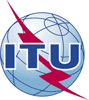 Международный союз электросвязиБюро стандартизации электросвязи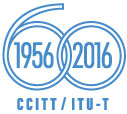 Осн.:	Исправление 1
TSB AAP-91	AAP/MJТел.:	+41 22 730 5860Факс:	+41 22 730 5853Эл. почта:	tsbdir@itu.int- Администрациям Государств – Членов Союза- Членам Сектора МСЭ-Т- Ассоциированным членам МСЭ-ТКопии:- Председателям и заместителям председателей Исследовательских комиссий МСЭ-Т- Директору Бюро Развития Электросвязи- Директору Бюро РадиосвязиRec #TitleLast Call (LC) PeriodLast Call (LC) PeriodLast Call (LC) PeriodLast Call (LC) PeriodAdditional Review (AR) PeriodAdditional Review (AR) PeriodAdditional Review (AR) PeriodAdditional Review (AR) PeriodStatusRec #TitleLC StartLC EndLC
ResultLJ
ResultAR StartAR EndAR
ResultAJ
ResultStatusH.265 (V4)High efficiency video coding (Summary)2016-10-012016-10-28H.265.1 (V2) Conformance specification for ITU-T H.265 high efficiency video coding (Summary)2016-10-012016-10-28A A 